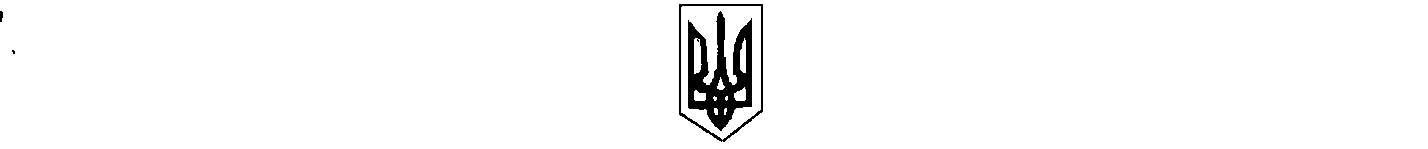                                                                        УКРАЇНА                                                   БІЛИЦЬКА СЕЛИЩНА РАДА                                            КОБЕЛЯЦЬКОГО РАЙОНУ                                             ПОЛТАВСЬКОЇ ОБЛАСТІ                                  сорок сьома сесія селищної ради шостого скликання                                                                  РІШЕННЯ04.12.2014                                                  смт Білики                                       № 229Про звернення депутатівБілицької селищної радидо ТОВ «Сільські традиції».      В зв’язку з погіршенням якості води в колодязях на території смт Білики, особливо в мікрорайоні «Поділ», керуючись ст.59 Закону України «Про місцеве самоврядування в Україні», сесія селищної ради вирішила:      1.Затвердити текст звернення депутатів селищної ради (додається).      2.Направити звернення депутатів селищної ради до керівництва ТОВ «Сільські традиції».      3.Оприлюднити дане рішення на сайті Білицької селищної ради, в районній газеті «Колос» та «Ехо».      4.Контроль за виконанням даного рішення покласти на секретаря селищної ради Левонтівцеву Н.І. та  постійну депутатську комісію з питань забезпечення правопорядку, охорони прав, свобод і законних інтересів громадян (Кищенко Т.П.).          Селищний голова                                                                      І.В. Чорна                                                                                                                              Додаток                                                                                                               до рішення 47-ої сесії                                                                                                                    Білицької селищної ради                                                                                                         від 04.12.2014 року № 229             В зв’язку з погіршенням якості питної води в колодязях в смт Білики, особливо в мікрорайоні «Поділ», ми, депутати Білицької селищної ради вимагаємо від  ТОВ «Сільські традиції» надати пропозиції до територіальної громади смт Білики стосовно будівництва артезіанської свердловини та водогону в мікрорайоні «Поділ» (з під’єднанням до кожного подвір’я) за кошти підприємства.Вимагаємо від  керівництва ТОВ «Сільські традиції» підписати публічні зобов’язання щодо наступних заходів, які будуть гарантувати місцевій громаді їх виконання:Розробити та провести належну державну експертизу  технічної документації на будівництво артсвердловини та водогону до кожного помешкання в мікрорайоні «Поділ» в смт Білики;Отримати дозвіл Білицької селищної ради на будівництво артсвердловини та вищезазначеного водогону, за умови затвердження відповідної проектно-технічної документації;ТОВ «Сільським традиціям» укласти договір з уповноваженим підприємством на будівництво артсвердловини та водогону, бажано з державним підприємством Кременчуцькою геологорозвідувальною експедицією казенного підприємства "ПІВДЕНУКРГЕОЛОГІЯ";Ввести в експлуатацію свердловину та водогін та безоплатно передати на баланс ПКС «Старт».Вважаємо, що зазначене зобов’язання ТОВ «Сільські традиції» є публічним, тому покладаємо на Ваше підприємство обов’язок щодо забезпечення реалізації вищенаведених заходів.Для надання офіційної відповіді надаємо строк 5 днів.У разі не надання відповіді в зазначений термін, білицька громада буде вважати відмовою ТОВ «Сільськими традиціями» від публічного зобов’язання, про що повідомити в засобах масової інформації.                                                                                      Депутати Білицької селищної ради